Publicado en Monterrey, Nuevo León el 27/02/2024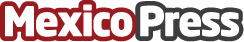 Elizondo explica cómo elegir una máquina de coserElizondo, una tienda departamental, de acuerdo a una publicación de La República, resalta las ventajas de contar con una máquina de coser en casaDatos de contacto:Paola TreviñoElizondo8183962172Nota de prensa publicada en: https://www.mexicopress.com.mx/elizondo-explica-como-elegir-una-maquina-de Categorías: Nacional Nuevo León Hogar Industria Téxtil http://www.mexicopress.com.mx